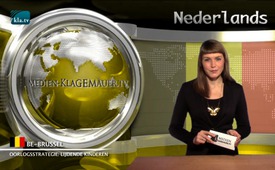 Oorlogsstrategie: lijdende kinderen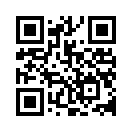 Eind augustus ging een beeld van de verwonde Syrische jongen Omran Daqneesh uit Aleppo de wereld rond. Voordat het tot een serieus onderzoek kwam over de omstandigheden, was het al duidelijk voor de westerse wereldpers: dat was het regime van Assad, samen met de boze Russen, tegen het volk.Eind augustus ging een beeld van de verwonde Syrische jongen Omran Daqneesh uit Aleppo de wereld rond. Voordat het tot een serieus onderzoek kwam over de omstandigheden, was het al duidelijk voor de westerse wereldpers: dat was het regime van Assad, samen met de boze Russen, tegen het volk. Kort daarop kreeg Obama een brief van de 6- jarige Alex uit New York, die Obama opriep om de Syrische kinderen te helpen en Omran naar Amerika te brengen. Obama las met een door tranen verstikte stem deze brief voor aan de hele wereld. Maar is het nu toeval dat deze brief praktisch tegelijkertijd werd gepubliceerd met de eis van de Amerikaanse regering voor een vliegverbodzone in Syrië? De geschiedenis leert ons dat Amerika steeds weer beelden gebruikt van lijdende of dode kinderen voor haar eigen oorlogsdoelen.
Voor een anti-Turks oordeel gebruikte Obama ook eens de symbolische kracht van het beeld van een verdronken vluchteling jongen op een Turks strand. Wie echter de politieke ontwikkelingen goed had gevolgd, kon niet over het hoofd hebben gezien dat Turkije kort daarvoor in ongenade was gevallen bij het Amerikaanse bestuur. Ook dit dode strandkindje werd meteen geïnstrumentaliseerd om de wereld pro Amerika en tegen Erdogan/ Turkije te stellen. 
We eindigen met een citaat van president Assad:
“Wij spreken met iedereen die van plan is om Syrië echt te helpen, maar we hebben geen tijd voor hen die onze crisis willen benutten voor eigen belangen.” door is./dan.Bronnen:www.kla.tv/9130
www.spiegel.de/panorama/barack-obama-der-kleine-alex-schickte-ihm-diesen-ruehrenden-brief-a-1113546.html
http://news.rtl2.de/weltweit/sechsjaehriger-junge-schreibt-an-obama-und-will-fluechtling-aufnehmen/Dit zou u ook kunnen interesseren:#Media - www.kla.tv/Media-nlKla.TV – Het andere nieuws ... vrij – onafhankelijk – ongecensureerd ...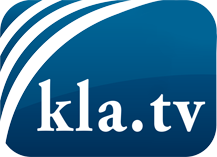 wat de media niet zouden moeten verzwijgen ...zelden gehoord van het volk, voor het volk ...nieuwsupdate elke 3 dagen vanaf 19:45 uur op www.kla.tv/nlHet is de moeite waard om het bij te houden!Gratis abonnement nieuwsbrief 2-wekelijks per E-Mail
verkrijgt u op: www.kla.tv/abo-nlKennisgeving:Tegenstemmen worden helaas steeds weer gecensureerd en onderdrukt. Zolang wij niet volgens de belangen en ideologieën van de kartelmedia journalistiek bedrijven, moeten wij er elk moment op bedacht zijn, dat er voorwendselen zullen worden gezocht om Kla.TV te blokkeren of te benadelen.Verbindt u daarom vandaag nog internetonafhankelijk met het netwerk!
Klickt u hier: www.kla.tv/vernetzung&lang=nlLicence:    Creative Commons-Licentie met naamgeving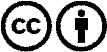 Verspreiding en herbewerking is met naamgeving gewenst! Het materiaal mag echter niet uit de context gehaald gepresenteerd worden.
Met openbaar geld (GEZ, ...) gefinancierde instituties is het gebruik hiervan zonder overleg verboden.Schendingen kunnen strafrechtelijk vervolgd worden.